SRI LANKA INSTITUTE OF INFORMATION TECHNOLOGYFACULTY OF HUMANITIES & SCIENCES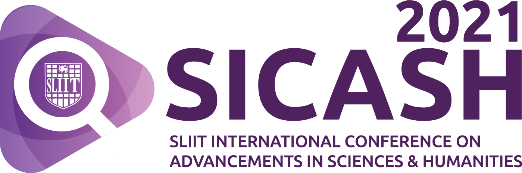 Declaration by Author/s